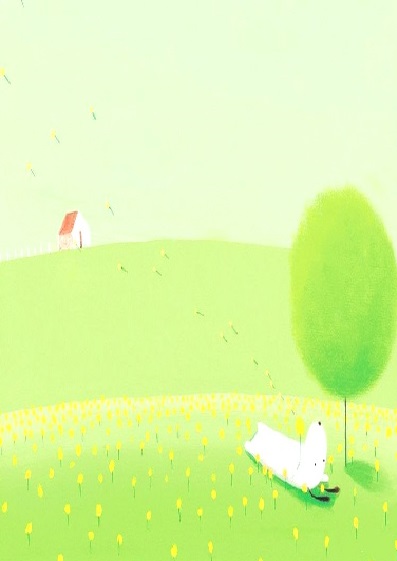 導師: 張媛甯                 系別班級:四財一丙得獎感言:    對於在南臺已擔任導師超過20年的我而言，得獎與否應該不是重點，而是如何在不斷改變的學生特性中，尋求最適合的學生輔導與班級經營方式。    每學期我都會請同學分組與我晤談吃飯，了解他們對學業或生活的想法與需求；班級有一個LINE群組，當然是最容易傳達任何學校或班級相關訊息的管道，學生也常會私訊我詢問事情；然而，我也一直在尋求導師協助學生VS.學生練習自行解決問題的平衡點。	在現今網路發達的時代，學生習慣馬上知道答案且立即解決問題，但是又不喜歡自己去尋找問題解決的方式，所以非常習慣詢問導師。其實，班級導師對於學校行政單位的相關事項也不了解，以前自己也慣於打電話到行政單位詢問，但後來在學校的行政人員提醒下，自己也發現學生缺乏自己尋求解決問題的能力，所以現在的我在某些事務會告知學生負責的學校行政人員後，請他自己詢問，除了避免傳達錯誤與不完整外，最重要的是培養學生解決問題與溝通的能力。此外，現在的家長有時以尊重為名不管子女在學校的狀況，導師必須思索如何進行親師溝通來幫助學生。因此，導師的工作與任務需要不斷地學習，期望自己能善盡導師「有所為亦有所不為」的責任與義務。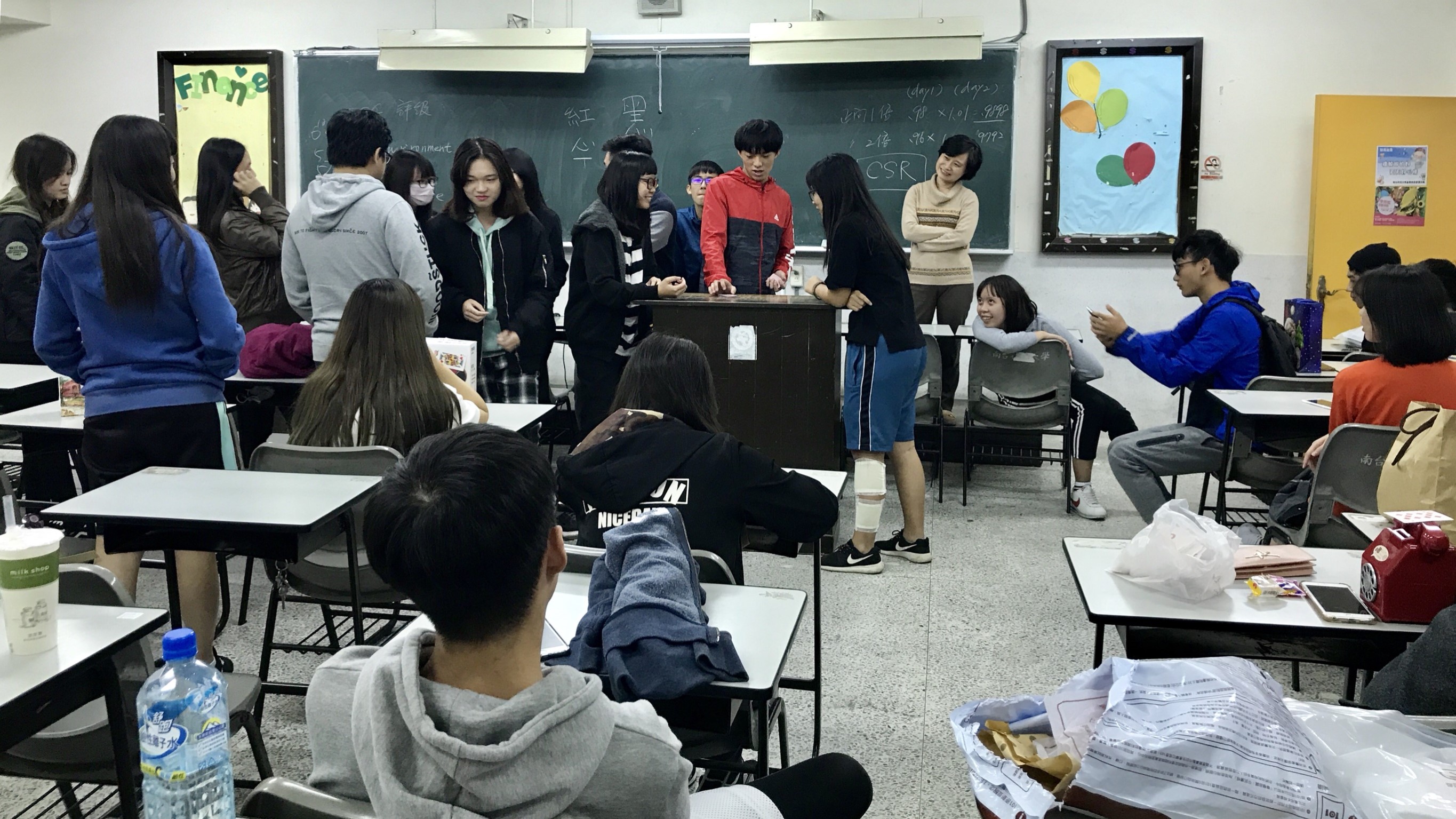 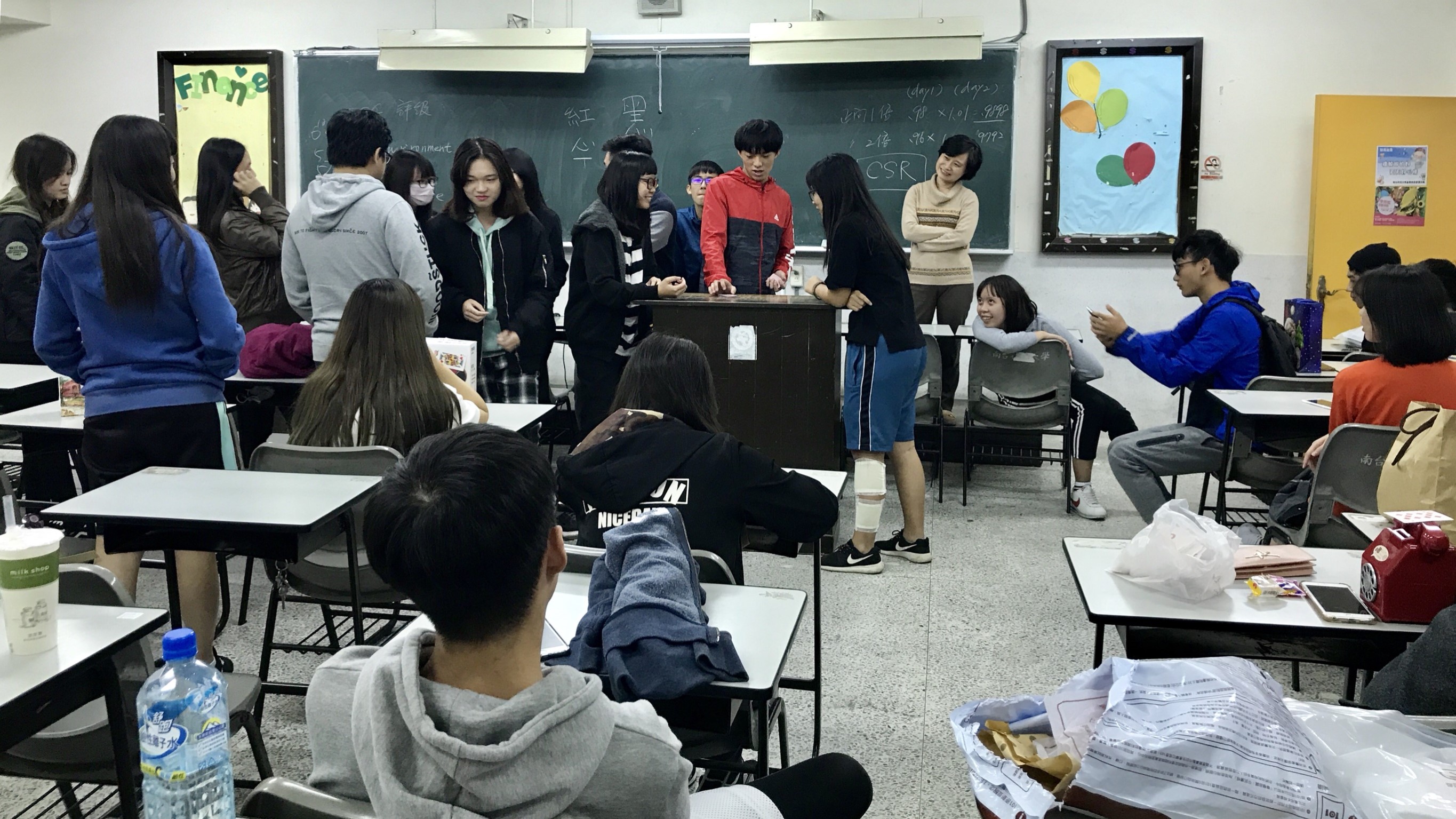 